Publicado en Madrid el 08/02/2018 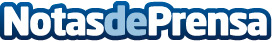 Ecommerce Tour, el mayor evento de comercio electrónico y marketing, vuelve con 8 ciudades españolasTras el éxito de la primera edición, vuelve este año casi triplicando su presencia: Valencia (28 de febrero), Sevilla (5 de abril), Bilbao (10 de mayo), Barcelona (14 de junio), Las Palmas de Gran Canaria (28 de junio), Zaragoza (20 de septiembre), Palma de Mallorca (5 de octubre) y La Coruña (22 de noviembre)Datos de contacto:ECOMMERCE NEWS 916 611 737 Nota de prensa publicada en: https://www.notasdeprensa.es/ecommerce-tour-el-mayor-evento-de-comercio Categorias: Marketing E-Commerce Recursos humanos http://www.notasdeprensa.es